БЕЗОПАСНЫЙ ТРУД – ОСНОВА КАЧЕСТВЕННОЙ И ПОЛНОЦЕННОЙ ЖИЗНИ!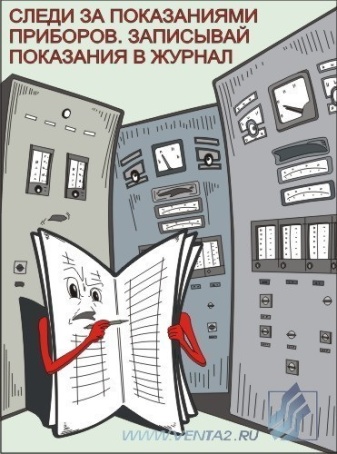 С  22.12.2017 г. по 20.01.2018 г.  в Верхнедвинском ГРУПП ЖКХ организован и проведен «Месячник по безопасной эксплуатации котельного оборудования».В ходе месячника были проведено ряд мероприятий:- принят  Приказ по предприятию № 642 от 18.12.2017 г. «О проведении месячника по безопасной эксплуатации котельного оборудования»;- создана и утверждена комиссия по его проведению;- разработан план и график проведения месячника;- проведена комплексная проверка состояния условий и охраны труда в структурном подразделении предприятия, непосредственно на рабочих местах, а также проверка производственных объектов, машин, механизмов и другого производственного оборудования, транспортных средств, технологических процессов,  средств индивидуальной защиты на предмет их соответствие государственным стандартам и др.  - проведено обучение по охране труда работников и проверку знаний ими требований охраны труда, промышленной и пожарной безопасности,  проведение инструктажей по охране труда, стажировки на рабочем месте и др.;- проверка соблюдения работниками организации установленных правил  и инструкций по охране труда;- проверка производственных инструкций и технологических процессов;- технологической и трудовой дисциплины, культуры производства;- проверка обеспечения работников средствами индивидуальной защиты, правильность их применения, хранения, выдачи, ремонта и ухода за ними;- проверка технического состояния зданий, сооружений, машин и механизмов, др. оборудования;- проведено выполнение мероприятий по улучшению условий и охраны труда работников с составлением рекомендаций по каждому участку;- проведение информационно-разъяснительной работы по вопросам обеспечения требований охраны труда, правовых знаний в области трудового законодательства, профилактики производственного травматизма с использованием методической литературы, конкретных случаях не соблюдений требований по охране труда, плакатов и стендов.- разработаны и растиражированы памятки по безопасной эксплуатации котла для персонала, который обслуживают котельное оборудование.- проведены противоаварийные тренировки;- допуск работающих осуществляется после освидетельствования работающих на предмет нахождения в состоянии алкогольного, наркотического или токсического опьянения; и т. д.